                                Liceo José Victorino Lastarria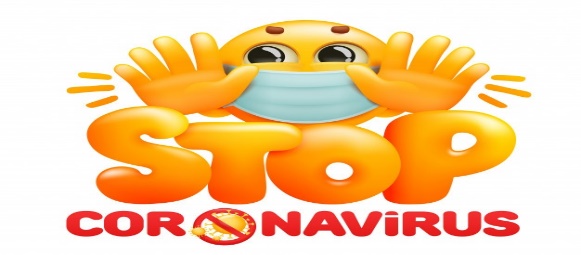                                                  Rancagua                           “Formando Técnicos para el mañana”                                   Unidad Técnico-PedagógicaMODULO COCINA CHILENA María Antonieta Rivera Berrios antonieta.rivera@liceo-victorinolastarria.cl Nombre del alumno: 4 año A gastronomía Guía de aprendizaje (Semana del 27 al 1de mayo)OA: LEER, INVESTIGAR SOBRE LA VARIEDAD DE PLATOS DE LA COCINA CHILENA DE PREPARACION RAPIDA O LENTA, DE ACUERDO A GUSTOS, COSTUMBRES Y TRADICIONES CULINARIAS DE LAS DIVERSAS ZONAS DEL PAIS.Objetivo de actividad: Investigar sobre productos característicos de la zona norte de chile desde los primeros habitantes hasta nuestros días, los platos más representativos  con sus tradiciones y costumbres.Actividad: una vez confeccionada las recetas estándar o fichas técnicas, seleccione una de las recetas y debe explicar cómo es su preparación con vocabulario técnico como si le estuviera entregando instrucciones a su equipo de cocina, esto lo puede realizar haciendo un video de usted dando las instrucciones a su equipo de trabajo, con ejemplos en fotografías o relatando como lo hizo, las que deben ser enviadas al correo de la proefesora.La finalidad es observar la aplicación de vocabulario técnico y la claridad que usted tiene para realizar  los pasos procedimentales.